Сотрудники Контрольно-счетной палаты Талдомского городского округа прошли обучение по программе профессиональной переподготовки в сфере закупок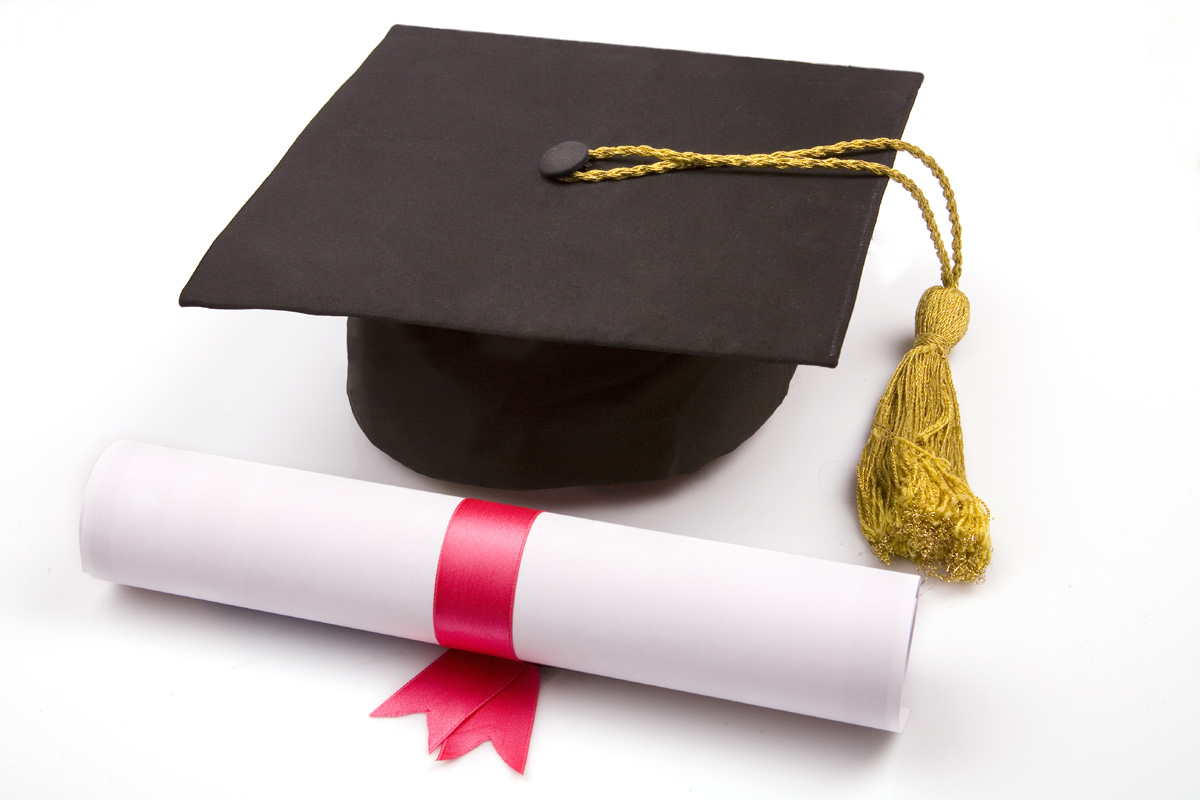 Сотрудники Контрольно-счетной палаты Талдомского городского округа Московской области прошли обучение по программе профессиональной переподготовки «Государственные, муниципальные и корпоративные закупки» в объеме 300 академических часов.
В образовательную программу профессиональной переподготовки включены следующие темы:
- Осуществление закупок товаров, работ, услуг для государственных и муниципальных нужд в соответствии с Федеральным законом от 05.04.2013 № 44-ФЗ «О контрактной системе в сфере закупок товаров, работ, услуг для обеспечения государственных и муниципальных нужд»;
- Осуществление закупок товаров, работ, услуг в соответствии с Федеральным законом от 18.07.2011 № 223-ФЗ «О закупках товаров, работ, услуг отдельными видами юридических лиц»;
- Основы гражданского, бюджетного, земельного, трудового и административного законодательства;- Основы антимонопольного законодательства;- Основы бухгалтерского учета;- Экономические основы ценообразования;- Основы информатики;- Основы статистики;- Этика делового общения и правила ведения переговоров.После освоения образовательной программы, прохождения стажировки и успешной сдачи итоговой аттестации сотрудникам Контрольно-счетной палаты Талдомского городского округа выдан диплом о профессиональной переподготовке.